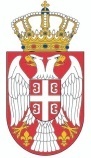 РЕПУБЛИКА СРБИЈАОПШТИНА РАЧАОпштинска управаБрој: 404-15/2023-IV-00Дана: 01.02.2023 годинеР а ч аПОЗИВ ЗА ПОДНОШЕЊЕ ПОНУДЕПоштовани,На основу члана 89. Правилника о набавкама општине Рача  ("Службени гл. општине Рача", број 5/2022 ), Комисија за набавку  Вас  позива да у поступку набавке добра – „Набавка прехрамбених производа и средстава за рад за потребе бифеа“, доставите понуду:Попуњен, потписан и печатом оверен образац понуде се доставља у оригиналу, обавезно у затворенoj коверти са назнаком: „Понуда за набавку на коју се закон не примењује - НЕ ОТВАРАТИ“, ”Набавка прехрамбених производа и средстава за рад за потребе бифеа“ на адресу Општинска управа општине Рача,  ул. Карађорђева, број 48, 34210 Рача.На полеђени коверте обавезно навести назив понуђача, тачну адресу, контакт особу и телефон.Са понуђачем са најповољнијом понудом ће се након истека  рока за подношења понуде приступити закључењу Уговора.                                                                                                                               Службеник за јавне набавке         Јелена СтевановићРок достављања понуде је 06.02.2023  година до 10  часова Oтварање понууда је 06.02.2023  година у 12 часоваНачин достављање понудеПонуда се може доставити поштом или лично на писарницу Општинске управе Општине Рача, и мора стићи до последњег дана рока без обзира на начин на који је послата, на адресу Карађорђева 48, 34210 РачаНапомена: Неће се прихватати понуде које пристигну путем маила. Обавезни елементи понудеОбразац понуде са обрасцем структуре цене и спецификацијомКритеријум за доделу УговораЕкономски најповољнија понуда- ценаНапоменаНаручилац задржава право да врши сукцесивне поруџбине као и да одступи од наведених количина.Уговор се закључује на период до испоруке добара, односно на период од 12 месеци, са  могућношћу да буде раскинут и пре рока утрошка  средстава  које понуђач понуди, односно свих добра која су предмет набавке.Особа за контакт Стевановић Јелена, jelena.stevanovic@raca.rs